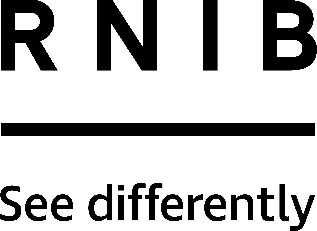 PenFriend laundry labels (DL96, DL97, DL98, DL118, DL122). Thank you for purchasing from RNIB. In the unlikely event the item is unsuitable, please contact us within 14 days of receipt to obtain your returns number. To ensure your return goes smoothly, the item and all components must be in as new condition and packed in its original, undamaged packaging. For further details and guidance on returning faulty items, please see the Terms and conditions of sale and How to contact RNIB sections of this instruction manual.Please retain these instructions for future reference. These instructions are also available in other formats. General descriptionLabel your clothes by recording a message onto these PenFriend laundry labels using your RNIB PenFriend. Record the pattern, colour and care instructions of your entire wardrobe onto these self-adhesive labels, and never leave the house with odd socks or a mismatched outfit again!These instructions cover Laundry labels pack one (DL96), pack two (DL97), pack three (DL98), pack four (DL118) and pack five (DL122) which are sold as 48 rectangular labels (2 sheets of 24 labels).Please note: You must use/re-order the labels in sequence. So, if you have used pack one on other clothing, you would then need to order pack two, and then pack three and so on. Recording on another pack one will over-write your previous recordings.Please note: The labels are die-cut meaning that the excess labelling material surrounding individual labels has been left in place and is supplied as a sheet.Using the productApplying the labels to clothing The label should be applied to the care tag of the garment. To apply, peel the label from the backing sheet and wrap the label firmly around the care tag. Fold any excess label inside and secure it firmly. If you are labelling woollen socks, spot stitching is recommended to keep the label securely in place.Recording a labelOnce the laundry label is attached to the item of clothing, press and hold the record button of the PenFriend (the button nearest the tip) and touch your label with the tip of the pen. You will hear a beep - but remember to keep the record button pressed. Record your message and when you’ve finished, let go of the record button.To hear your message, you do not need to press any buttons, simply put the tip of the PenFriend on the label and your message will automatically play.If you make a mistake or want to re-record the same label - start again. Labels are re-useable as many times as you wish.Ideally you should talk normally about 15cm (6 inches) away from the top of your PenFriend, but just practice some messages until you are happy with the level. Hints and TipsThese 3cm x 2cm labels should be applied to the care label of your clothing.Once you have applied the label, you should wait for seven days before washing or ironing in order for the adhesive to set properly. No ironing or stitching required to attach the labels.These labels are suitable for use in a washing machine and tumble dryer and for hand washing. They will last for over 50 washes. Not suitable for dry cleaning.It is recommended that you should not wash the labels at temperatures that exceed 50ºC.Labels should be used within six months of opening.Perhaps use the labels to identify other washable items such as bedding and towels.Label clothing with “Dark”, “Light” or “white” to help identify items for washing loads.How to contact RNIBPhone: 0303 123 9999Email: shop@rnib.org.ukAddress: RNIB, Midgate House, Midgate, Peterborough PE1 1TNOnline Shop: shop.rnib.org.ukEmail for international customers: exports@rnib.org.ukTerms and conditions of saleThis product is guaranteed from manufacturing faults for 12 months from the date of purchase.  If you have any issues with the product and you did not purchase directly from RNIB then please contact your retailer in the first instance. For all returns and repairs contact RNIB first to get a returns authorisation number to help us deal efficiently with your product return. You can request full terms and conditions from RNIB or view them online. RNIB Enterprises Limited (with registered number 0887094) is a wholly owned trading subsidiary of the Royal National Institute of Blind People ("RNIB"), a charity registered in England and Wales (226227), Scotland (SC039316) and Isle of Man (1109). RNIB Enterprises Limited covenants all of its taxable profits to RNIB.Date: August 2020© RNIB